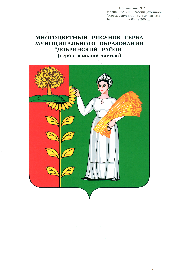 П О С Т А Н О В Л Е Н И ЕАДМИНИСТРАЦИИ  ДОБРИНСКОГО МУНИЦИПАЛЬНОГО РАЙОНАЛИПЕЦКОЙ  ОБЛАСТИ25.11.2020г                         п.  Добринка                   	       № 860Об утверждении Порядков в сфереосуществления капитальных вложенийв объекты муниципальной собственностиДобринского муниципального районаВ соответствии со статьями 78.2 и 79 Бюджетного кодекса Российской Федерации, руководствуясь Уставом Добринского муниципального района, администрация Добринского муниципального районаПОСТАНОВЛЯЕТ:1. Утвердить Порядок принятия решений о подготовке и реализации бюджетных инвестиций в объекты муниципальной собственности Добринского муниципального района, предоставлении субсидии из районного бюджета на осуществление капитальных вложений в объекты капитального строительства муниципальной собственности Добринского муниципального района и приобретение объектов недвижимого имущества в муниципальную собственность Добринского муниципального района согласно приложению 1.2. Утвердить Порядок осуществления капитальных вложений в объекты муниципальной собственности Добринского муниципального района за счет средств   районного бюджета согласно приложению 2.3. Утвердить Порядок принятия решений о предоставлении права заключать соглашения о предоставлении субсидий на осуществление капитальных вложений в объекты муниципальной собственности Добринского муниципального района на срок, превышающий срок действия утвержденных лимитов бюджетных обязательств, согласно приложению 3.   И.о. главы администрации   муниципального района                                                         Р.И.ЧенцовПриложение 1к постановлениюадминистрации Добринского муниципального                                 района "Об утверждении Порядков в сфереосуществления капитальных вложенийв объекты муниципальной собственностиДобринского муниципального района"ПОРЯДОКПРИНЯТИЯ РЕШЕНИЙ О ПОДГОТОВКЕ И РЕАЛИЗАЦИИ БЮДЖЕТНЫХ ИНВЕСТИЦИЙ В ОБЪЕКТЫ МУНИЦИПАЛЬНОЙ СОБСТВЕННОСТИ ДОБРИНСКОГО МУНИЦИПАЛЬНОГО РАЙОНА, ПРЕДОСТАВЛЕНИИ СУБСИДИИ ИЗ РАЙОННОГО БЮДЖЕТАНА ОСУЩЕСТВЛЕНИЕ КАПИТАЛЬНЫХ ВЛОЖЕНИЙ В ОБЪЕКТЫ КАПИТАЛЬНОГО СТРОИТЕЛЬСТВА МУНИЦИПАЛЬНОЙ СОБСТВЕННОСТИ ДОБРИНСКОГО МУНИЦИПАЛЬНОГО РАЙОНАI. Общие положения1. Настоящий Порядок устанавливает процедуру принятия решений о подготовке и реализации бюджетных инвестиций из районного бюджета в форме капитальных вложений в объекты капитального строительства муниципальной собственности Добринского муниципального района (далее - муниципальная собственность) и в приобретение объектов недвижимого имущества в муниципальную собственность муниципального района (далее - бюджетные инвестиции муниципального района), предоставлении районным муниципальным бюджетным и районным муниципальным автономным учреждениям, районным муниципальным унитарным предприятиям (далее - организации) бюджетных ассигнований из районного бюджета в виде субсидии на осуществление организациями капитальных вложений в строительство объектов капитального строительства  муниципальной собственности муниципального района и приобретение объектов недвижимого имущества в муниципальную собственность муниципального района (далее - субсидии).2. Инициатором подготовки проекта решения о подготовке и реализации бюджетных инвестиций, предоставлении организациям субсидий (далее - решение) выступает орган местного самоуправления муниципального района - главный распорядитель средств районного бюджета, наделенный в установленном порядке полномочиями в соответствующей сфере ведения (далее - главный распорядитель).3. Отбор объектов капитального строительства и (или) объектов недвижимого имущества производится с учетом:- приоритетов и целей развития муниципального района исходя из прогнозов и программ социально-экономического развития и стратегий развития района на среднесрочный и долгосрочный периоды;- соответствия полномочиям Добринского муниципального района;- реализации национальных и региональных проектов, государственных программ Российской Федерации, Липецкой области и муниципальных программ Добринского муниципального района;- положительного заключения о результатах проверки инвестиционного проекта на предмет эффективности использования средств районного бюджета, направляемых на капитальные вложения;- схемы территориального планирования Добринского муниципального района.II. Подготовка проекта решения4. Главный распорядитель подготавливает проект решения в форме постановления администрации Добринского муниципального района.В проект решения может быть включено несколько объектов капитального строительства либо объектов недвижимого имущества.5. Проект решения должен содержать следующую информацию в отношении каждого объекта капитального строительства либо объекта недвижимого имущества:а) наименование объекта капитального строительства согласно проектной документации (согласно паспорту инвестиционного проекта, в отношении объекта капитального строительства - в случае отсутствия на дату подготовки проекта решения утвержденной в установленном законодательством Российской Федерации порядке проектной документации) либо наименование объекта недвижимого имущества согласно технической документации (далее - инвестиционный проект);б) направление инвестирования (строительство, реконструкция, в том числе с элементами реставрации, техническое перевооружение, приобретение);в) наименование главного распорядителя и муниципального заказчика, застройщика (заказчика);г) мощность (прирост мощности) объекта капитального строительства, подлежащая вводу, мощность объекта недвижимого имущества;д) срок ввода в эксплуатацию (приобретения) объекта;е) сметная стоимость объекта капитального строительства (при наличии утвержденной проектной документации) или предполагаемая (предельная) стоимость объекта капитального строительства согласно паспорту инвестиционного проекта с выделением объема бюджетных инвестиций на подготовку проектной документации или приобретение прав на использование типовой проектной документации, информация о которой включена в реестр типовой проектной документации (в отношении жилых и административных зданий, объектов социально-культурного и коммунально-бытового назначения), и проведение инженерных изысканий, выполняемых для подготовки такой проектной документации, либо стоимость приобретения объекта недвижимого имущества, в том числе ее распределение по годам реализации инвестиционного проекта;ж) общий (предельный) объем бюджетных инвестиций или общий (предельный) объем субсидий, предоставляемых из районного бюджета на реализацию инвестиционного проекта, с указанием размера средств, выделяемых на подготовку проектной документации или приобретение прав на использование типовой проектной документации, информация о которой включена в реестр типовой проектной документации (в отношении жилых и административных зданий, объектов социально-культурного и коммунально-бытового назначения), проведение инженерных изысканий, выполняемых для подготовки такой проектной документации, в том числе их распределение по годам реализации инвестиционного проекта;з) размер средств организации, направляемых на реализацию инвестиционного проекта, в том числе распределение по годам.6. Главный распорядитель направляет проект решения с пояснительной запиской и финансово-экономическим обоснованием на согласование в отдел жилищно-коммунального хозяйства и (или) отдел архитектуры и строительства администрации Добринского муниципального района, в комитет экономики и инвестиционной деятельности администрации Добринского муниципального района и управление финансов администрации Добринского муниципального района.7. Проект решения в виде постановления администрации Добринского муниципального района согласовывается с:- отделами жилищно-коммунального хозяйства и (или) архитектуры и строительства администрации Добринского муниципального района на предмет оценки финансовой, бюджетной и социальной эффективности планируемых инвестиционных проектов, достоверности сметной стоимости инвестиционных проектов в соответствии с постановлением администрации Липецкой области от 26 июня 2008 года N 161 "Об оценке финансовой, бюджетной и социальной эффективности планируемых и реализуемых инвестиционных проектов, достоверности их сметной стоимости" и соответствия схеме территориального планирования Добринского муниципального района;- комитета экономики и инвестиционной деятельности администрации Добринского муниципального района на предмет соответствия назначения объекта капитального строительства либо объекта недвижимого имущества полномочиям Добринского муниципального района, установленным действующим законодательством;- управлением финансов администрации Добринского муниципального района на предмет наличия возможностей доходной части районного бюджета обеспечить расходы районного бюджета на осуществление бюджетных инвестиций в размере, необходимом для реализации инвестиционного проекта.8. Рассмотрение проекта решения осуществляется в течение пятнадцати рабочих дней с даты его поступления.По результатам рассмотрения проекта решения отдел жилищно-коммунального хозяйства и (или) отдел архитектуры и строительства, комитет экономики и инвестиционной деятельности и управление финансов готовят мотивированные заключения.9. При наличии положительных заключений главный распорядитель вносит проект решения на рассмотрение в администрацию Добринского муниципального района в порядке, установленном постановлением главы администрации Добринского района от 5 февраля 2016 года N 81 "О регламенте деятельности администрации Добринского муниципального района Липецкой области".10. После принятия постановления администрации Добринского муниципального района в установленном порядке вносятся соответствующие изменения в муниципальную программу Добринского муниципального района, целям реализации которой соответствует инвестиционный проект.11. Внесение изменений в решение осуществляется в порядке, установленном настоящим Постановлением для его принятия.Приложение 2к постановлению администрацииДобринского муниципального района "Об утверждении Порядков в сфереосуществления капитальных вложений  в объекты муниципальной собственностиДобринского муниципального района"ПОРЯДОКОСУЩЕСТВЛЕНИЯ КАПИТАЛЬНЫХ ВЛОЖЕНИЙ В ОБЪЕКТЫ МУНИЦИПАЛЬНОЙ СОБСТВЕННОСТИ ДОБРИНСКОГО МУНИЦИПАЛЬНОГО РАЙОНА ЗА СЧЕТ СРЕДСТВРАЙОННОГО БЮДЖЕТАI. Общие положения1. Настоящий Порядок устанавливает:а) порядок осуществления бюджетных инвестиций за счет средств районного бюджета в форме капитальных вложений в объекты капитального строительства  муниципальной собственности Добринского муниципального района (далее - муниципальная собственность муниципального района) или в приобретение объектов недвижимого имущества в муниципальную собственность муниципального района (далее - бюджетные инвестиции), в том числе условия передачи органами местного самоуправления Добринского муниципального района – главными распорядителями средств районного бюджета районным бюджетным учреждениям или районным автономным учреждениям, районным муниципальным унитарным предприятиям (далее - организации) полномочий  муниципального заказчика по заключению и исполнению от имени Добринского муниципального района  муниципальных контрактов в лице указанных органов в соответствии с настоящим Порядком, а также порядок заключения соглашений о передаче указанных полномочий;б) порядок предоставления из районного бюджета субсидий организациям на осуществление капитальных вложений в объекты капитального строительства муниципальной собственности муниципального района и объекты недвижимого имущества, приобретаемые в муниципальную собственность муниципального района (далее - субсидии).2. Осуществление бюджетных инвестиций и предоставление субсидий осуществляется в соответствии с решениями администрации Добринского муниципального района, принятыми в порядке, установленном приложением 1 к настоящему постановлению (далее - постановление администрации муниципального района).3. Информация о сроках и об объемах оплаты по муниципальным контрактам, заключенным в целях строительства (реконструкции, в том числе с элементами реставрации, технического перевооружения) и (или) приобретения объектов (далее - муниципальные контракты), а также о сроках и об объемах перечисления субсидий организациям учитывается при формировании прогноза кассовых выплат из районного бюджета, необходимого для составления кассового плана исполнения районного бюджета.II. Осуществление бюджетных инвестиций4. Расходы, связанные с бюджетными инвестициями, осуществляются в порядке, установленном бюджетным законодательством Российской Федерации, на основании муниципальных контрактов:а) муниципальными заказчиками, являющимися получателями средств районного бюджета;б) организациями, которым орган местного самоуправления муниципального района, осуществляющий функции и полномочия учредителя или права собственника имущества организаций, являющиеся муниципальными заказчиками (далее -  орган местного самоуправления), передал в соответствии с настоящим Порядком свои полномочия муниципального заказчика по заключению и исполнению от имени Добринского муниципального района в лице указанного органа муниципальных контрактов.5. Муниципальные контракты заключаются и оплачиваются в пределах лимитов бюджетных обязательств, доведенных муниципальному заказчику как получателю средств районного бюджета, либо в порядке, установленном Бюджетным кодексом Российской Федерации, в пределах средств, предусмотренных на соответствующие цели  постановлениями администрации муниципального района на срок реализации указанных  постановлений.6. В целях осуществления бюджетных инвестиций в соответствии с подпунктом "б" пункта 4 настоящего Порядка исполнительным органом заключаются с организациями соглашения о передаче полномочий  муниципального заказчика по заключению и исполнению от имени Добринского муниципального района муниципальных контрактов в лице указанного органа (за исключением полномочий, связанных с введением в установленном порядке в эксплуатацию объекта) (далее - соглашение о передаче полномочий).7. Условия передачи полномочий:1) наличие мероприятий, направленных на осуществление бюджетных инвестиций, в муниципальной программе Добринского муниципального района, целям реализации которой данные мероприятия соответствуют;2) наличие в Решении о районном бюджете на очередной финансовый год и плановый период бюджетных ассигнований, предусмотренных исполнительному органу местного самоуправления – главному распорядителю средств районного бюджета на осуществление бюджетных инвестиций;3) обеспечение организацией ведения бюджетного учета, составления и представления бюджетной отчетности исполнительному органу местного самоуправления – главному распорядителю как получателю средств районного бюджета в порядке, установленном Министерством финансов Российской Федерации.8. Соглашение о передаче полномочий может быть заключено в отношении нескольких объектов.Содержание соглашения должно соответствовать требованиям, установленным статьей 79 Бюджетного кодекса Российской Федерации, согласно статьи 15 Положения "О бюджетном процессе  в Добринском муниципальном районе", утвержденного решением районного Совета депутатов Добринского района  23 июня 2020 года N 342-рс.9. Операции с бюджетными инвестициями осуществляются в порядке, установленном приказом управления финансов администрации муниципального района от 27 декабря 2010 года N 29 "О Порядке исполнения районного бюджета по расходам и источникам финансирования дефицита районного бюджета", и отражаются на открытых в управлении финансов администрации муниципального района лицевых счетах, предназначенных:1) для учета утвержденных бюджетных ассигнований, лимитов бюджетных обязательств, предельных объемов финансирования, принятых денежных обязательств и кассовых расходов получателя средств районного бюджета - в случае заключения муниципальных контрактов муниципальным заказчиком;2) для учета операций по переданным полномочиям муниципального заказчика по заключению и исполнению от имени Добринского муниципального района муниципальных контрактов - в случае заключения соглашения о передаче полномочий.III. Предоставление субсидий10. Субсидии предоставляются организациям в размере, предусмотренном постановлением администрации муниципального района, в соответствии с соглашением, заключенным между органами местного самоуправления муниципального района – главными распорядителями средств районного бюджета как получателями средств районного бюджета, предоставляющими субсидию организациям, и организацией (далее - соглашение о предоставлении субсидий) на срок, не превышающий срок действия утвержденных получателю средств районного бюджета, предоставляющему субсидию, лимитов бюджетных обязательств на предоставление субсидии.В соответствии со статьей 78.2 Бюджетного кодекса Российской Федерации получателю средств районного бюджета может быть предоставлено право заключать соглашения о предоставлении субсидии на срок, превышающий срок действия утвержденных ему лимитов бюджетных обязательств на предоставление субсидий в порядке, установленном приложением 3 к настоящему постановлению.11. Соглашение о предоставлении субсидии может быть заключено в отношении нескольких объектов.Содержание соглашения о предоставлении субсидии должно соответствовать требованиям, установленным статьей 78.2 Бюджетного кодекса Российской Федерации, согласно статьи 14 Положения "О бюджетном процессе  в Добринском муниципальном районе", утвержденного решением районного Совета депутатов Добринского района  23 июня 2020 года N 342-рс.12. Операции с субсидиями, поступающими организациям, учитываются на лицевых счетах, предназначенных для учета операций со средствами районного бюджета, предоставленными районным бюджетным учреждениям, районным автономным учреждениям и  муниципальным унитарным предприятиям в виде субсидии (кроме субсидий на финансовое обеспечение выполнения  муниципального задания), открытых в управлении финансов администрации муниципального района в порядке, установленном приказом управления финансов администрации муниципального района  от 27 декабря 2010 года N 28 "О порядках открытия и ведения управлением финансов  администрации Добринского муниципального района лицевых счетов районных муниципальных учреждений".13. Санкционирование расходов организаций, источником финансового обеспечения которых являются субсидии, осуществляется в порядке, установленном приказом управления финансов администрации Добринского муниципального района от 27 декабря 2010 года N 30 "О Порядке санкционирования расходов районных  муниципальных бюджетных учреждений Добринского муниципального района, источником финансового обеспечения которых являются субсидии, полученные из районного бюджета в соответствии с абзацем вторым пункта 1 статьи 78.1 Бюджетного кодекса Российской Федерации".14. Не использованные в текущем финансовом году остатки субсидий, потребность в которых на очередной финансовый год отсутствует, подлежат перечислению организациями в районный бюджет.15. В соответствии с решением главного распорядителя о наличии потребности в неиспользованных на начало очередного финансового года остатках субсидии остатки субсидии могут быть использованы в очередном финансовом году для финансового обеспечения расходов, соответствующих целям предоставления субсидии. В указанное решение может быть включено несколько объектов.Решение органа местного самоуправления или муниципального бюджетного учреждения, осуществляющего в соответствии с Бюджетным кодексом Российской Федерации полномочия главного распорядителя, о наличии потребности организации в не использованных на начало очередного финансового года остатках субсидии подлежит согласованию с администрацией Добринского муниципального района. На согласование в администрацию указанное решение представляется вместе с пояснительной запиской, содержащей обоснование такого решения. Приложение 3к постановлению администрацииДобринского муниципального района"Об утверждении Порядков в сфереосуществления капитальных вложенийв объекты муниципальной собственностиДобринского муниципального района"ПОРЯДОКПРИНЯТИЯ РЕШЕНИЙ О ПРЕДОСТАВЛЕНИИ ПРАВА ЗАКЛЮЧАТЬ СОГЛАШЕНИЯ О ПРЕДОСТАВЛЕНИИ СУБСИДИЙ НА ОСУЩЕСТВЛЕНИЕ КАПИТАЛЬНЫХ ВЛОЖЕНИЙ В ОБЪЕКТЫ МУНИЦИПАЛЬНОЙ СОБСТВЕННОСТИ ДОБРИНСКОГО МУНИЦИПАЛЬНОГО РАЙОНА НА СРОК, ПРЕВЫШАЮЩИЙ СРОК ДЕЙСТВИЯ УТВЕРЖДЕННЫХ ЛИМИТОВ БЮДЖЕТНЫХ ОБЯЗАТЕЛЬСТВ1. Настоящий Порядок устанавливает процедуру принятия администрацией Добринского муниципального района решений о предоставлении получателям средств районного бюджета права заключать соглашения о предоставлении субсидий районным муниципальным бюджетным и районным муниципальным автономным учреждениям,  районным муниципальным унитарным предприятиям (далее - организации) на осуществление капитальных вложений в объекты капитального строительства  муниципальной собственности Добринского муниципального района  или приобретение объектов недвижимого имущества в муниципальную собственность Добринского муниципального района (далее - муниципальная собственность муниципального района) на срок, превышающий срок действия утвержденных получателю средств районного бюджета лимитов бюджетных обязательств на предоставление субсидий (далее - соглашение).2. Решение о предоставлении права, указанного в пункте 1 настоящего Порядка (далее - решение о предоставлении права), принимается администрацией Добринского муниципального района, одновременно с принятием решения о предоставлении организациям субсидии на осуществление капитальных вложений в строительство объектов капитального строительства  муниципальной собственности муниципального района и приобретение объектов недвижимого имущества в  муниципальную собственность муниципального района (далее - субсидии) за счет средств районного бюджета в порядке, установленном приложением 1 к настоящему постановлению.3. В решении о предоставлении права должна быть отражена следующая информация по каждому объекту капитального строительства и (или) объекту недвижимого имущества:а) наименование;б) распределение субсидии по годам строительства (реконструкции, в том числе с элементами реставрации, технического перевооружения) или приобретения;в) срок действия соглашения, не превышающий срока, установленного решением о предоставлении субсидий;г) порядок внесения изменений в соглашение в случае уменьшения получателю средств районного бюджета, предоставляющему субсидию (далее - получатель средств  районного бюджета), ранее доведенных ему в установленном порядке лимитов бюджетных обязательств на данные цели, влекущего невозможность исполнения условий заключенных организацией с подрядчиками и (или) исполнителями договоров на поставку товаров, выполнение работ, оказание услуг, связанных со строительством (реконструкцией, в том числе с элементами реставрации, техническим перевооружением) объекта капитального строительства или приобретением объекта недвижимого имущества, подлежащих оплате за счет субсидий (далее - договоры);д) порядок согласования организацией новых условий договоров в случае внесения в соответствии с подпунктом "г" настоящего пункта изменений в соглашение.4. В случае если получателю средств районного бюджета уменьшены доведенные ему в установленном порядке лимиты бюджетных обязательств на предоставление субсидии:а) получатель средств районного бюджета обеспечивает согласование с организацией новых условий соглашения в части сроков предоставления субсидий, а при невозможности такого согласования - согласование в части размера предоставляемых субсидий. При этом получатель средств районного бюджета обеспечивает предоставление субсидии в размере, необходимом для оплаты поставки товаров, выполнения работ, оказания услуг, предусмотренных договорами, обязательства по которым подрядчиками и (или) исполнителями исполнены;б) организация обеспечивает согласование с подрядчиками и (или) исполнителями новых условий договоров в части изменения размера субсидий и (или) сроков их предоставления, а при невозможности такого согласования - согласование в части сокращения предусмотренного договором объема поставки товаров, выполнения работ, оказания услуг.5. Изменение условий соглашения, предусмотренных пунктом 4 настоящего Порядка, осуществляется после внесения в установленном порядке изменений в решение администрации Добринского муниципального района, принятое в соответствии с приложением 1 к настоящему постановлению.